DQE d’un chantier de voirie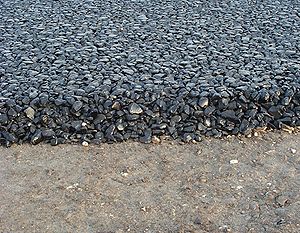 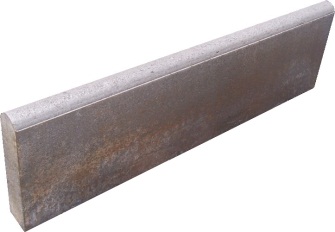 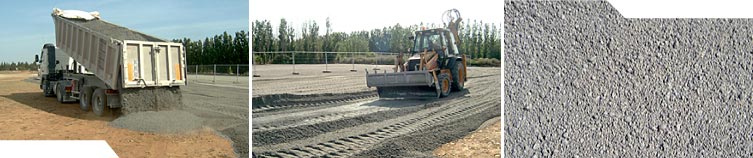 Vous devez réaliser le devis estimatif pour un chantier de voirie comprenant :Calculer le déboursé sec total de ce chantierCalculer les prix de vente HT et TTC de ce chantier. Pour cela, vous prendrez un coefficient de vente de 1.35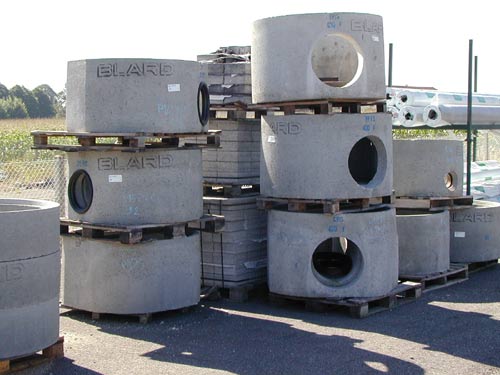 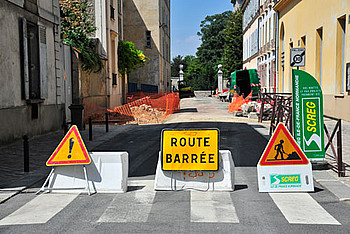 Rendements16 000 m3 de GNT500 m3/j40 000 m² de Béton Bitumineux (utilisation 120 kg/m²)7 000 m²/j11400 ml de bordures type « P2 »200 ml/j5700 ml de tuyau béton de ∅500150 ml/j17 regards de ∅10004 U/jDéboursé Horaire de l’équipe voirie235,50 €/hGNT livrée sur le chantier5,36 €/m3Béton bitumineux rendu sur le chantier137,20 €/TBordures en béton de type « P2 »6,68 €/mlTuyau en béton de ∅50038,42 €/mlRegards de ∅1000Pelle pour toute la durée du chantier (tarif y compris chauffeur)474,41 €/U420 €/jourTravail hebdomadaire : 35 heures en 5 jours